Math 4 Honors						Name _________________________________Lesson 1-5: Solving Inequalities with N.L.A.			Date _____________________________Learning Goal:I can use number line analysis to solve polynomial inequalities.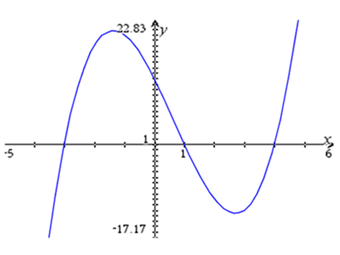 Use the graph of  f(x) to answer the following questions:Identify the values for x when f(x) = 0.       			                                      f(x)				Identify the interval(s) when f(x) > 0.Identify the interval(s) when f(x) < 0.How can we answer these questions without looking at the graph . . . . . . .?	Number Line Analysis!    (NLA)					Solve analytically:  															OVER 														      Page 2Examples:  Solve the following inequalities using NLA.  Check your solutions graphically. 				2.		Homework:  Inequality-Solving ExtravaganzaSHOW ALL WORK ON ANOTHER SHEET OF PAPER.Use NLA to solve the following inequalities.  Write your final answers in interval notation.  Show all work.         Page 3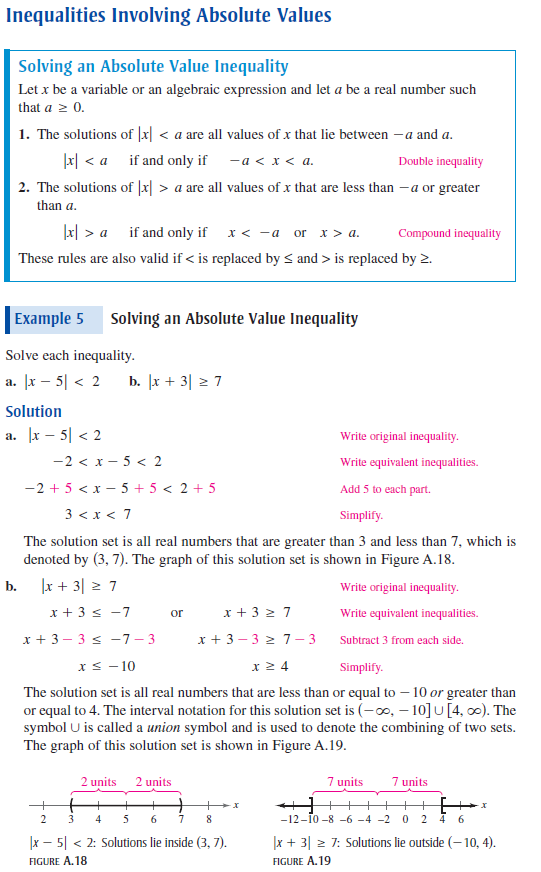 														OVER 														      Page 4Application: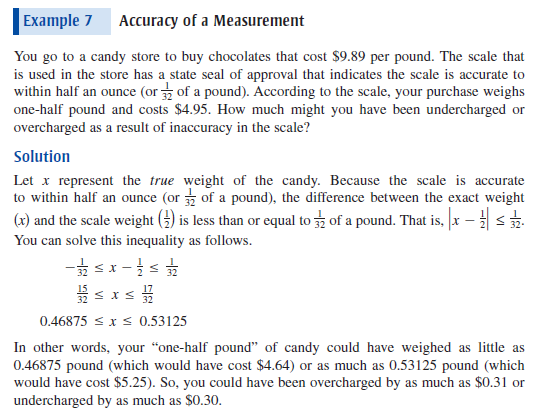 Absolute Value Practice:Solve the following inequalities.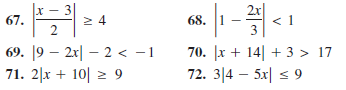 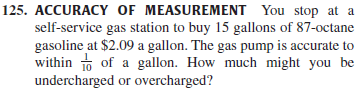 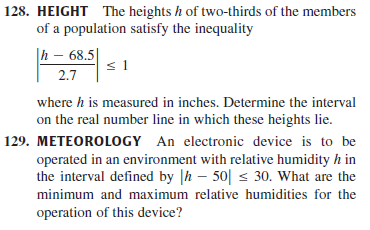 